Supplementary materialTGF-β receptor type II costameric localization in cardiomyocytes and host cell TGF-β response is disrupted by Trypanosoma cruzi infection Claudia Magalhães Calvet 1*, Tatiana Araújo Silva1, Tatiana Galvão de Melo1, Tânia Cremonini de Araújo-Jorge2 and Mirian Claudia de Souza Pereira1 1Laboratório de Ultra-estrutura Celular and 2Laboratório de Inovações em Terapias, Ensino e Bioprodutos, Instituto Oswaldo Cruz, FIOCRUZ, Rio de Janeiro, RJ, 21040-360, Brazil *Corresponding author: Dr Claudia Magalhães Calvet, Laboratório de Ultra-estrutura Celular, Instituto Oswaldo Cruz, FIOCRUZ, Av. Brasil 4365, Manguinhos, 21040-360 Rio de Janeiro, RJ, Brazil, e-mail: cmcalvet@ioc.fiocruz.br, phone +5521 25621027 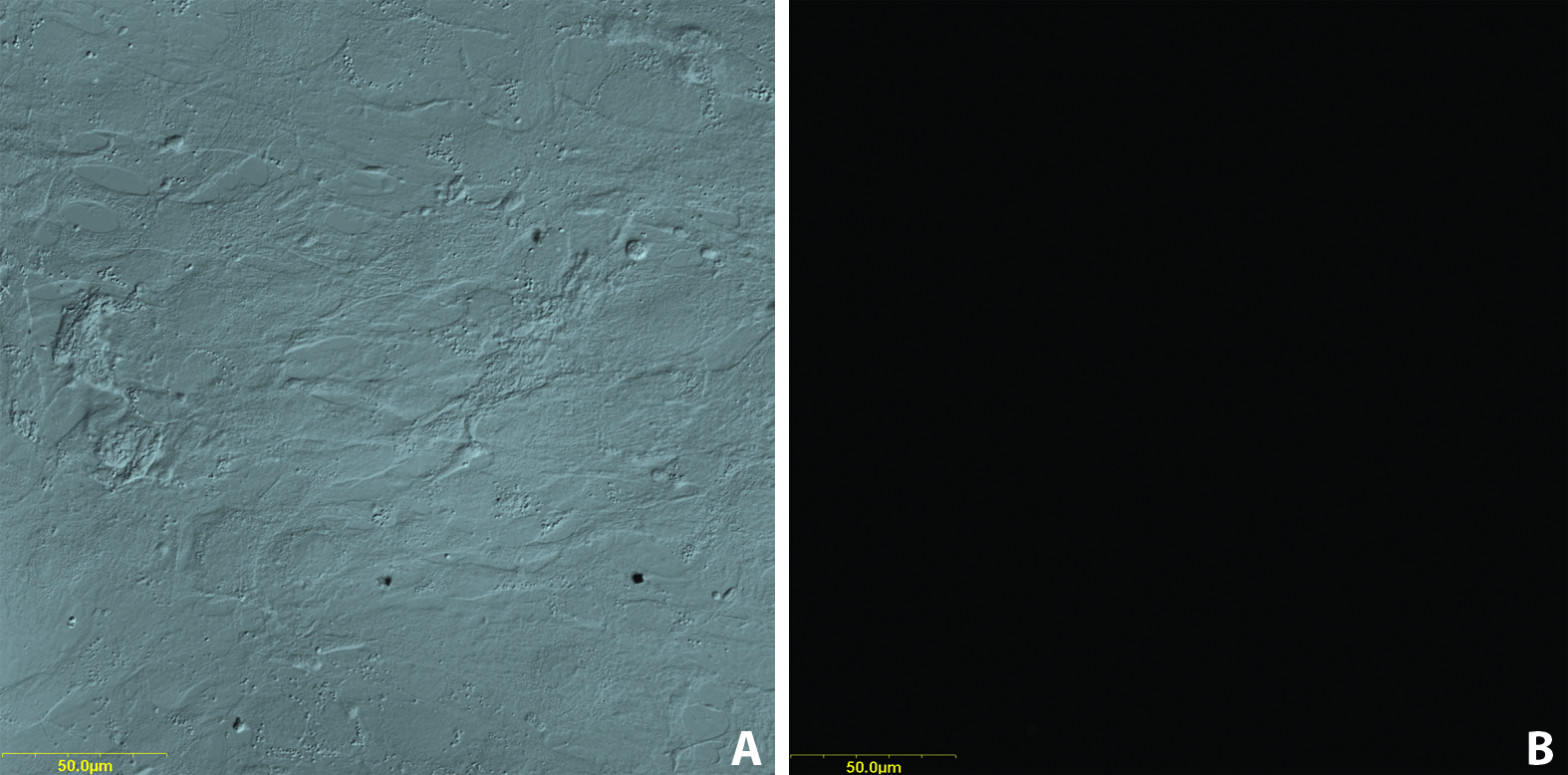 Figure S1. Negative control of the immunofluorescence assay.  (A) General aspect of cardiomyocyte culture visualized by DIC. (B) No cross reaction or autofluorescence of cardiomyocytes was observed after immunofluorescence procedure omitting the primary antibody against TRII. 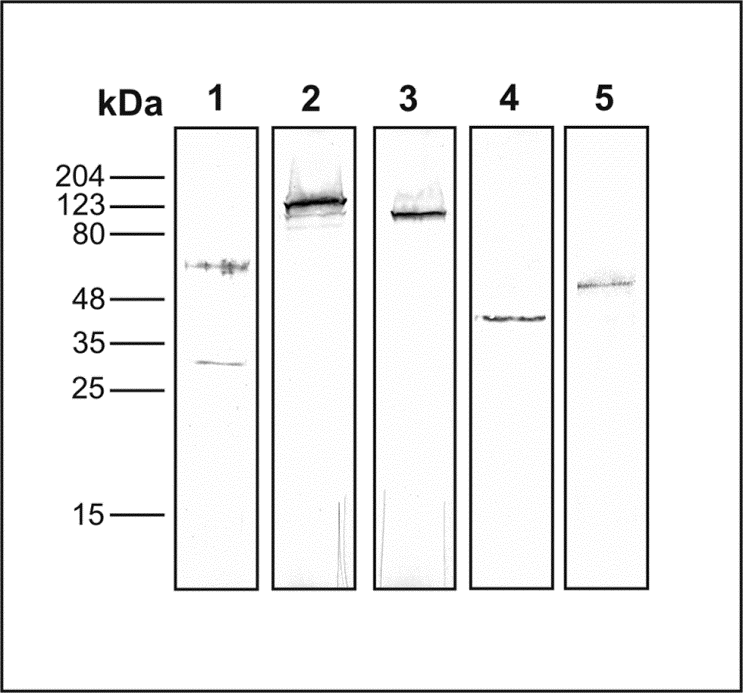 Figure S2. Detection of TβRII and sarcomeric proteins by Western blot analysis.  The protein expression was revealed with the anti-TβRII antibody used for immunofluorescence analysis, developed against the full length molecule (lane 1), anti-vinculin (lane 2; 116 kDa), anti- actinin (lane 3; 100 kDa), anti-sarcomeric cardiac actin (lane 4; 43 kDa) and anti-desmin (lane 5; 50 kDa).  Anti-TβRII antibody (Santa Cruz Biotechnology, Inc, Santa Cruz, CA, USA) revealed an intense protein band with molecular mass close to 70 kDa and a weak minor band between 25 and 35 kDa. No cross-reaction was detected with any sarcomeric proteins analyzed, showing the specificity of this antibody.  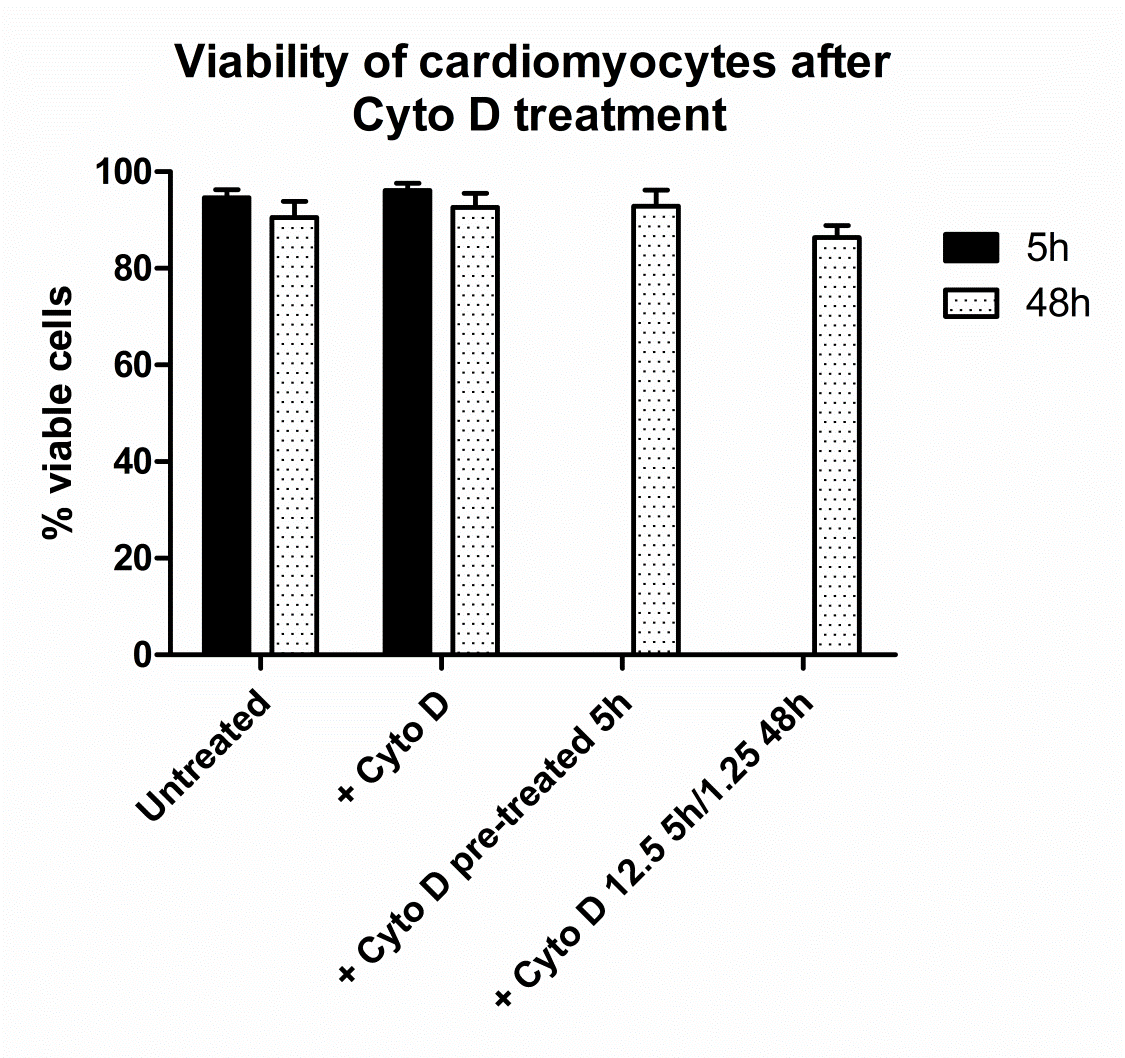 Figure S3. Cytoskeleton disruption assays do not affect cardiomyocyte viability. Viability of cardiomyocytes was quantified by manual counting after trypan blue dye exclusion test. Cytochalasin treatment for 5h or 48h at the indicated doses didn’t result in significant differences in the percentage of viable cardiomyocytes, with all cultures showing more than 86% of viable cells.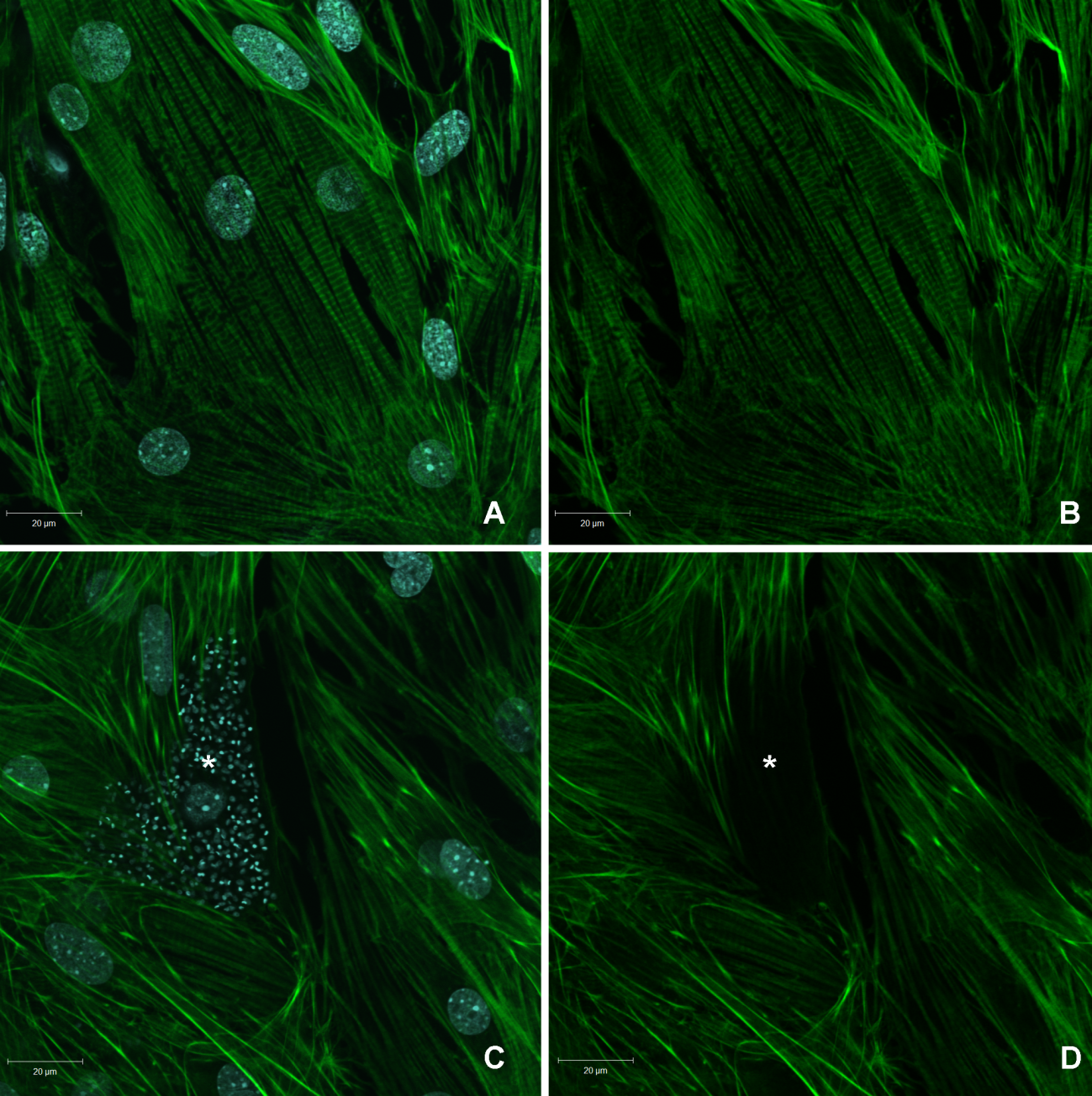 Figure S4.Trypanosoma cruzi infection leads to actin microfilaments breakdown. (A-B) Normal cardiomyocyte culture stained with phalloidin (green) showing striated organization of actin microfilaments. (C-D) Infection with Trypanosoma cruzi results in a disorganization of actin cytoskeleton (green). Note the localized disruption of microfilaments in a cardiac cell containing high number of intracellular amastigotes (*). DAPI (blue), DNA dye, stained the host cell nuclei and nuclei and kinetoplast of parasites. Bar=20 µM.